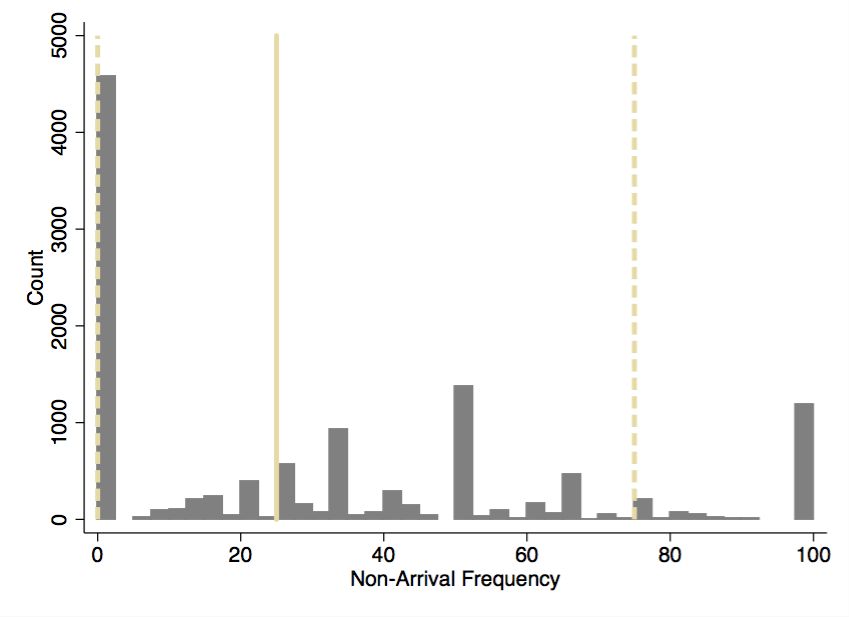 Supplemental Figure 1. Patient-Level Non-Arrival Frequency Histogram. In the cohort of 11,812 patients, the median non-arrival frequency was 25% (solid khaki line) and the 25th-75th percentile range was 0% to 50% (dashed khaki line).Supplemental Table 1. Cross tabulation of transport time estimate classifications for bus and car at each ZIP code starting locationSupplemental Table 1. Cross tabulation of transport time estimate classifications for bus and car at each ZIP code starting locationSupplemental Table 1. Cross tabulation of transport time estimate classifications for bus and car at each ZIP code starting locationSupplemental Table 1. Cross tabulation of transport time estimate classifications for bus and car at each ZIP code starting locationShortest transport time by busIntermediate transport time by busLongest transport time by busShortest transport time by car320Intermediate transport time by car442Longest transport time by car023Supplemental Table 2. Multivariable model for association between clinic appointment non-arrival and car transport characteristics.Supplemental Table 2. Multivariable model for association between clinic appointment non-arrival and car transport characteristics.Supplemental Table 2. Multivariable model for association between clinic appointment non-arrival and car transport characteristics.Supplemental Table 2. Multivariable model for association between clinic appointment non-arrival and car transport characteristics.VariableOdds Ratio95% CIp-valueAgeAge < 1 yearrefAge 1-5 years1.591.50 – 1.69< 0.01Age 6-12 years1.621.51 – 1.74< 0.01Age 13 years and over1.621.49 – 1.75< 0.01RaceWhiterefBlack1.751.59 – 1.92< 0.01Asian0.400.28 – 0.57< 0.01Other1.251.03 – 1.500.02EthnicNon-HispanicrefHispanic0.620.52 – 0.74< 0.01Unknown1.140.94 – 1.380.18SeasonWinterrefSpring0.930.88 – 0.98< 0.01Summer0.920.87 – 0.97< 0.01Fall0.700.66 – 0.74< 0.01Appointment TypeNot WellrefWell1.561.47 – 1.64< 0.01Car transit time – incomeLowest income – shortest timerefLowest income – intermediate time1.090.96 – 1.250.20Lowest income – longest time1.211.07 – 1.36< 0.01Intermediate income – shortest time1.111.00 – 1.230.06Intermediate income – intermediate time1.071.00 – 1.160.06Intermediate income – longest time1.020.88 – 1.150.82Highest income – shortest time0.840.70 – 0.990.049Highest income – intermediate time0.920.81 – 1.040.18Highest income – longest time1.010.89 – 1.140.90Constant0.140.12 – 0.16< 0.01Supplemental Table 3. Multivariable model for association between clinic appointment non-arrival and bus transport characteristics.Supplemental Table 3. Multivariable model for association between clinic appointment non-arrival and bus transport characteristics.Supplemental Table 3. Multivariable model for association between clinic appointment non-arrival and bus transport characteristics.Supplemental Table 3. Multivariable model for association between clinic appointment non-arrival and bus transport characteristics.VariableOdds Ratio95% CIp-valueAgeAge < 1 yearrefAge 1-5 years1.591.50 – 1.69< 0.01Age 6-12 years1.621.51 – 1.74< 0.01Age 13 years and over1.611.50 – 1.76< 0.01RaceWhiterefBlack1.741.58 – 1.91< 0.01Asian0.410.28 – 0.58< 0.01Other1.251.03 – 1.510.02EthnicNon-HispanicrefHispanic0.620.52 – 0.74< 0.01Unknown1.140.94 – 1.380.18SeasonWinterrefSpring0.930.88 – 0.98< 0.01Summer0.920.87 – 0.97< 0.01Fall0.700.66 – 0.74< 0.01Appointment TypeNot WellrefWell1.561.48 – 1.64< 0.01Bus transit time – incomeLowest income – shortest timerefLowest income – intermediate time1.171.04 – 1.320.01Lowest income – longest time1.551.27 – 1.85< 0.01Intermediate income – shortest time1.191.06 – 1.34< 0.01Intermediate income – intermediate time1.321.14 – 1.52< 0.01Intermediate income – longest time1.130.98 – 1.310.09Highest income – shortest time0.840.70 – 0.990.049Highest income – intermediate time1.231.05 – 1.590.02Highest income – longest time1.160.95 – 1.410.15Bus transfer0.930.84 – 1.030.15Bus walk distanceShortestrefIntermediate0.890.81 – 0.980.02Longest0.800.71 – 0.91< 0.01Constant0.140.12 – 0.16< 0.01Supplemental Table 4. Sensitivity analysis multivariable model for association between clinic appointment non-arrival and bus transport characteristics, without bus transfer or walk distance.Supplemental Table 4. Sensitivity analysis multivariable model for association between clinic appointment non-arrival and bus transport characteristics, without bus transfer or walk distance.Supplemental Table 4. Sensitivity analysis multivariable model for association between clinic appointment non-arrival and bus transport characteristics, without bus transfer or walk distance.Supplemental Table 4. Sensitivity analysis multivariable model for association between clinic appointment non-arrival and bus transport characteristics, without bus transfer or walk distance.VariableOdds Ratio95% CIp-valueAgeAge < 1 yearrefAge 1-5 years1.591.50 – 1.69< 0.01Age 6-12 years1.621.51 – 1.73< 0.01Age 13 years and over1.611.49 – 1.75< 0.01RaceWhiterefBlack1.761.60 – 1.93< 0.01Asian0.400.28 – 0.58< 0.01Other1.241.03 – 1.500.02EthnicNon-HispanicrefHispanic0.600.51 – 0.72< 0.01Unknown1.140.95 – 1.380.16SeasonWinterrefSpring0.930.88 – 0.98< 0.01Summer0.920.87 – 0.97< 0.01Fall0.700.66 – 0.74< 0.01Visit TypeOtherrefWell1.561.47 – 1.64< 0.01Bus transit time – incomeLowest income – shortest timerefLowest income – intermediate time1.121.00 – 1.260.05Lowest income – longest time1.231.07 – 1.41< 0.01Intermediate income – shortest time1.080.99 – 1.170.08Intermediate income – intermediate time1.111.02 – 1.210.02Intermediate income – longest time0.990.89 – 1.100.86Highest income – shortest time0.840.70 – 0.990.049Highest income – intermediate time1.030.89 – 1.180.71Highest income – longest time0.920.82 – 1.030.15Constant0.140.12 – 0.16< 0.01Supplemental Table 5. Odds ratios not arriving to scheduled clinic appointment by ZIP code income and direct drive time.Supplemental Table 5. Odds ratios not arriving to scheduled clinic appointment by ZIP code income and direct drive time.Supplemental Table 5. Odds ratios not arriving to scheduled clinic appointment by ZIP code income and direct drive time.Supplemental Table 5. Odds ratios not arriving to scheduled clinic appointment by ZIP code income and direct drive time.GroupOdds ratio95% Confidence Intervalp-valueLowest income ZIP codesShortest drive timerefIntermediate drive time1.090.96 – 1.250.20Longest drive time1.211.07 – 1.36< 0.01Intermediate income ZIP codesShortest drive timerefIntermediate drive time1.081.00 – 1.170.06Longest drive time1.020.89 – 1.160.82Highest income ZIP codesShortest drive timerefIntermediate drive time0.920.81 – 1.040.18Longest drive time1.010.89 – 1.140.90Supplemental Table 6. Odds ratios not arriving to scheduled clinic appointment by ZIP code income and bus transit time.Supplemental Table 6. Odds ratios not arriving to scheduled clinic appointment by ZIP code income and bus transit time.Supplemental Table 6. Odds ratios not arriving to scheduled clinic appointment by ZIP code income and bus transit time.Supplemental Table 6. Odds ratios not arriving to scheduled clinic appointment by ZIP code income and bus transit time.GroupOdds ratio95% Confidence Intervalp-valueLowest income ZIP codesShortest transit timeRefIntermediate transit time1.171.04 – 1.320.01Longest transit time1.541.27 – 1.85< 0.01Intermediate income ZIP codesShortest transit timeRefIntermediate transit time1.321.14 – 1.52< 0.01Longest transit time1.130.98 – 1.310.09Highest income ZIP codesShortest transit timeRefIntermediate transit time1.291.05 – 1.590.02Longest transit time1.160.95 – 1.410.15